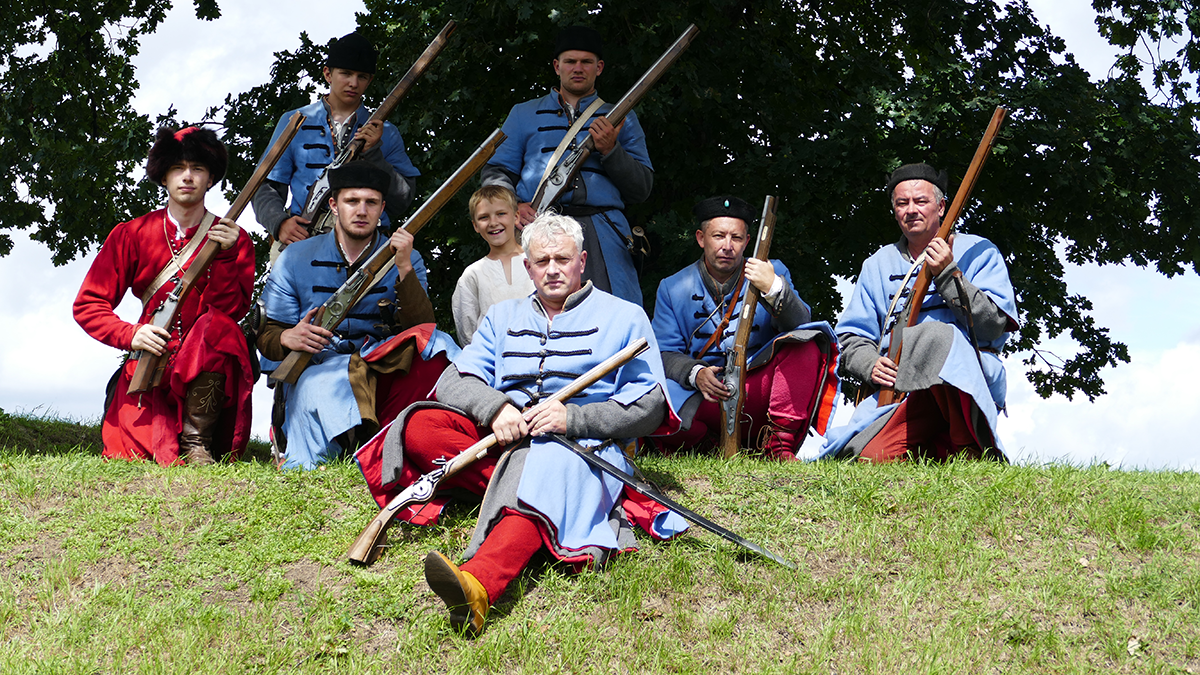 Towarzystwo Rekonstrukcji HistorycznejChorągiew Jakuba WejheraTen chłopiec na zdjęciu to ja - Krzysztof